興安國民小學112學年度國家防災日教職員及學生演練流程宣導說明(始業式)會議時間：112年8月30日上午9時30分會議地點：演藝廳主持人：查顯良校長出席人員： 全校教職員生宣導：112年全國防災日計畫(照片如後)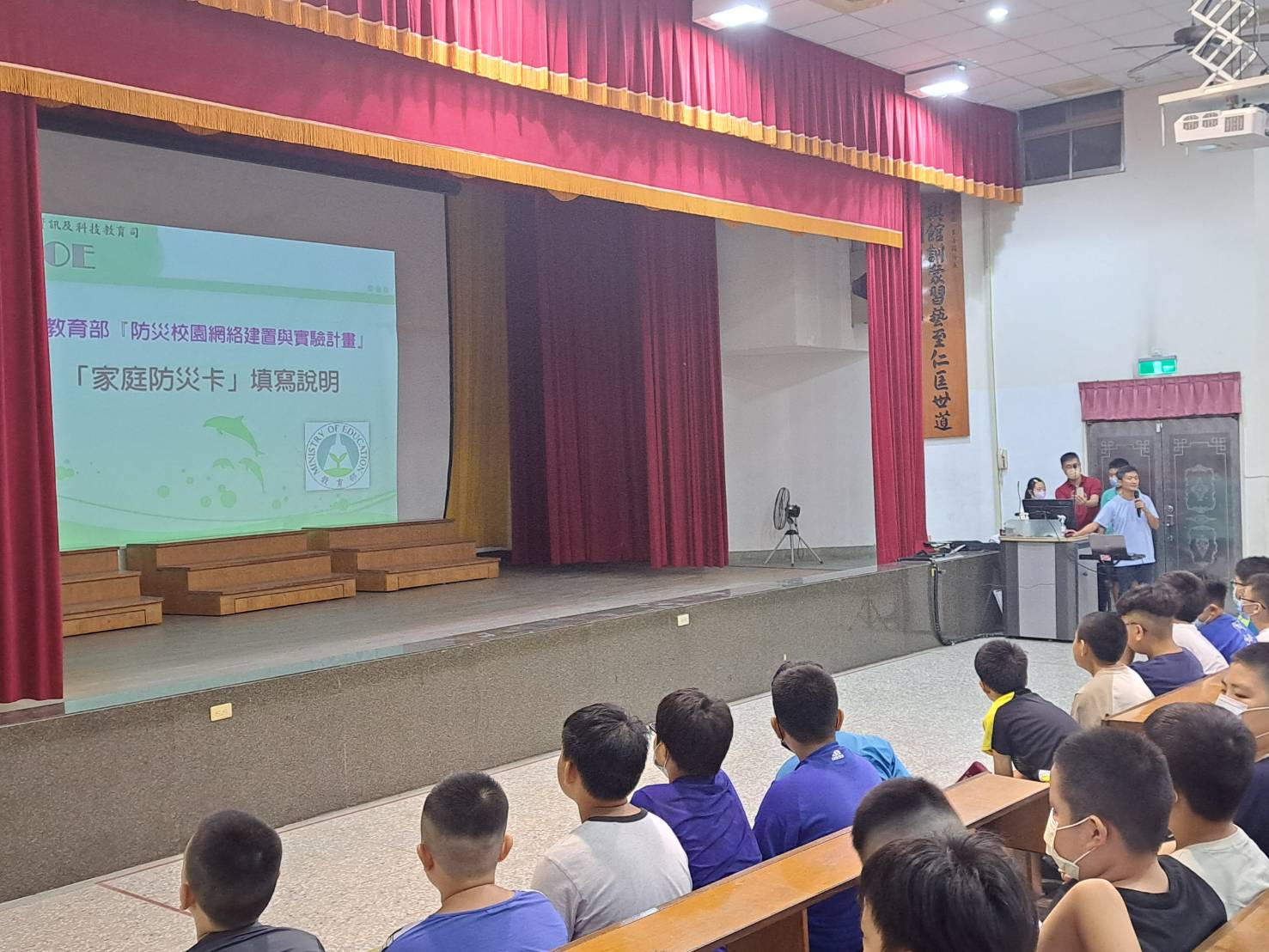 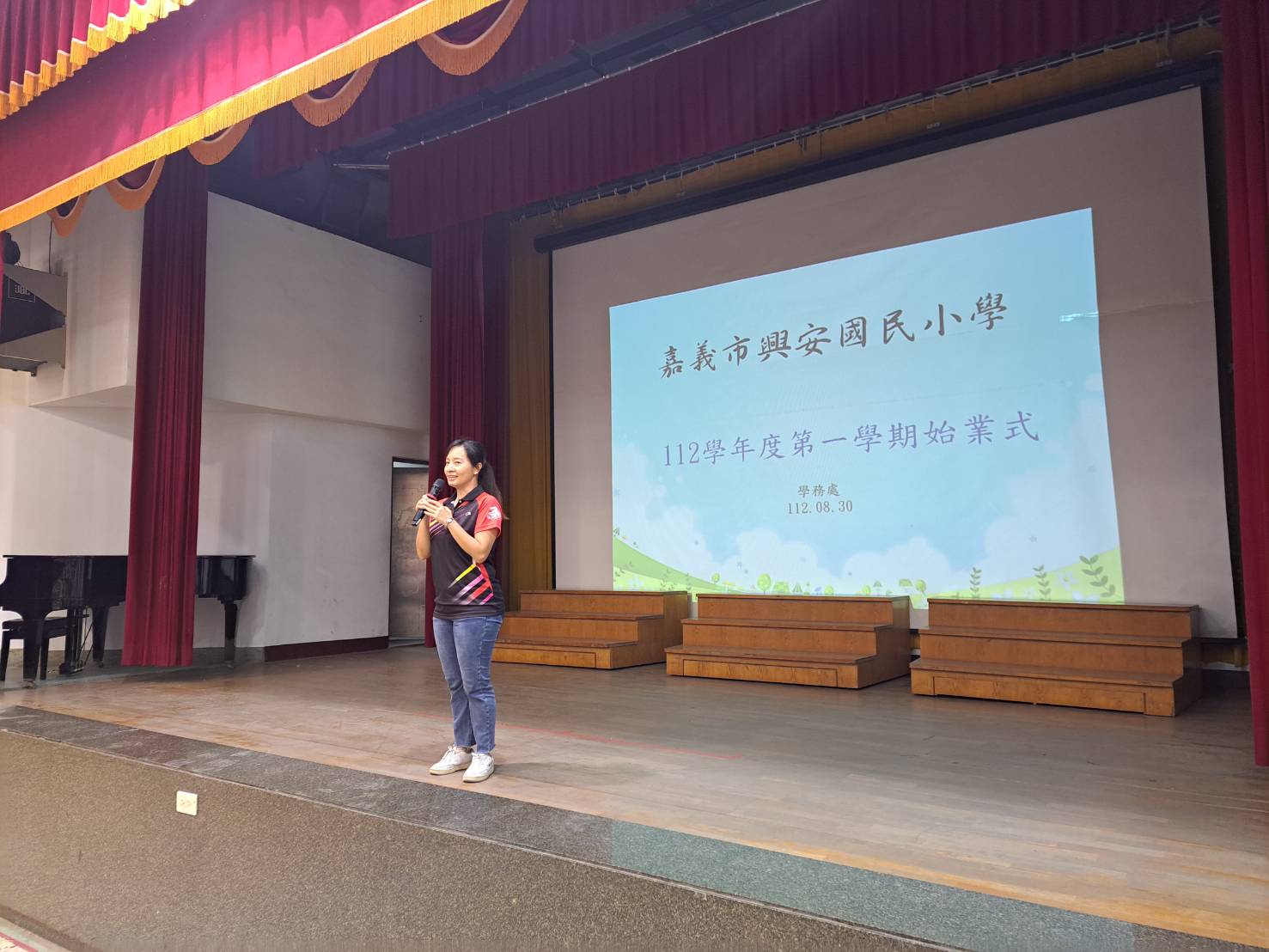 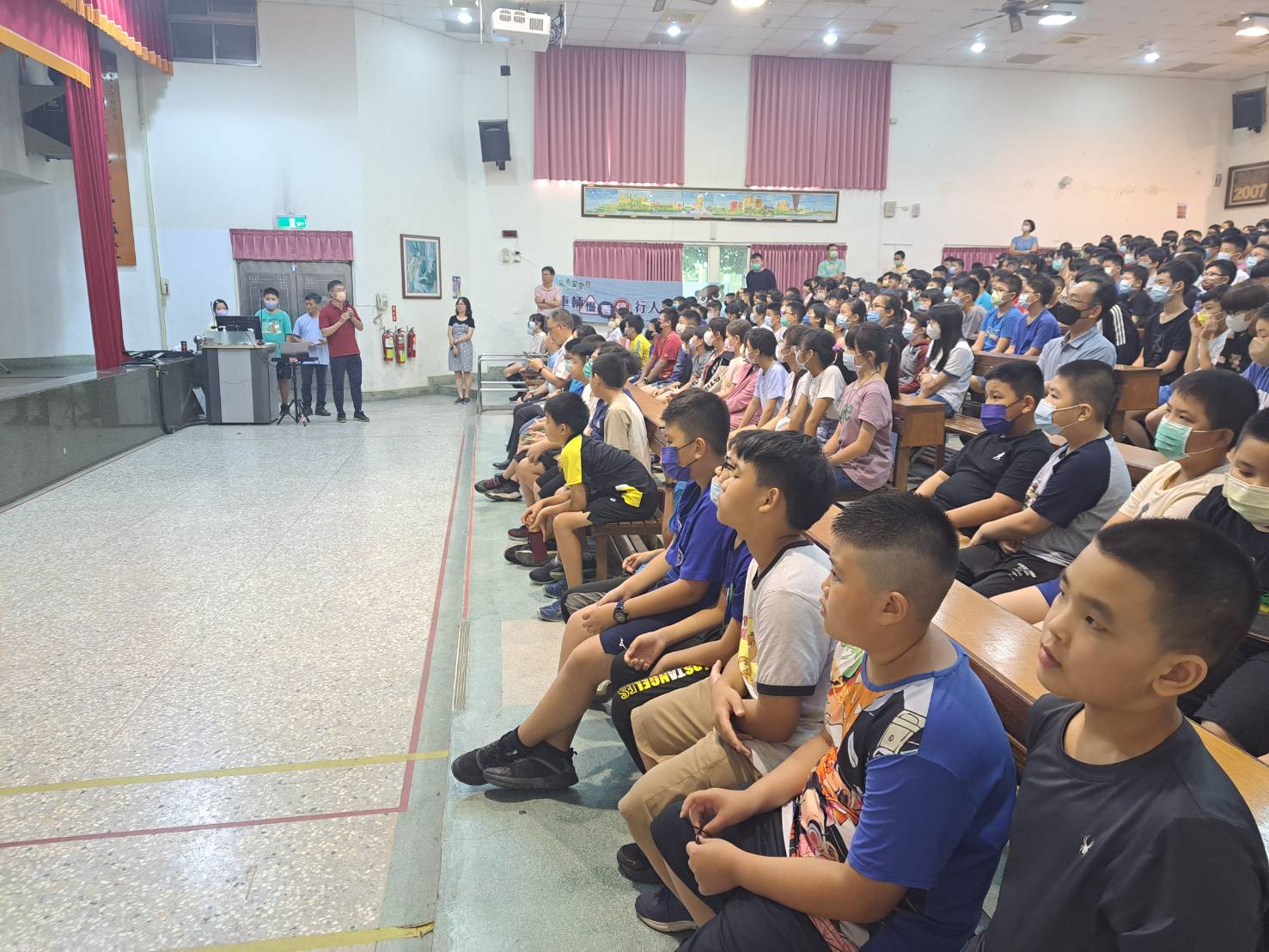 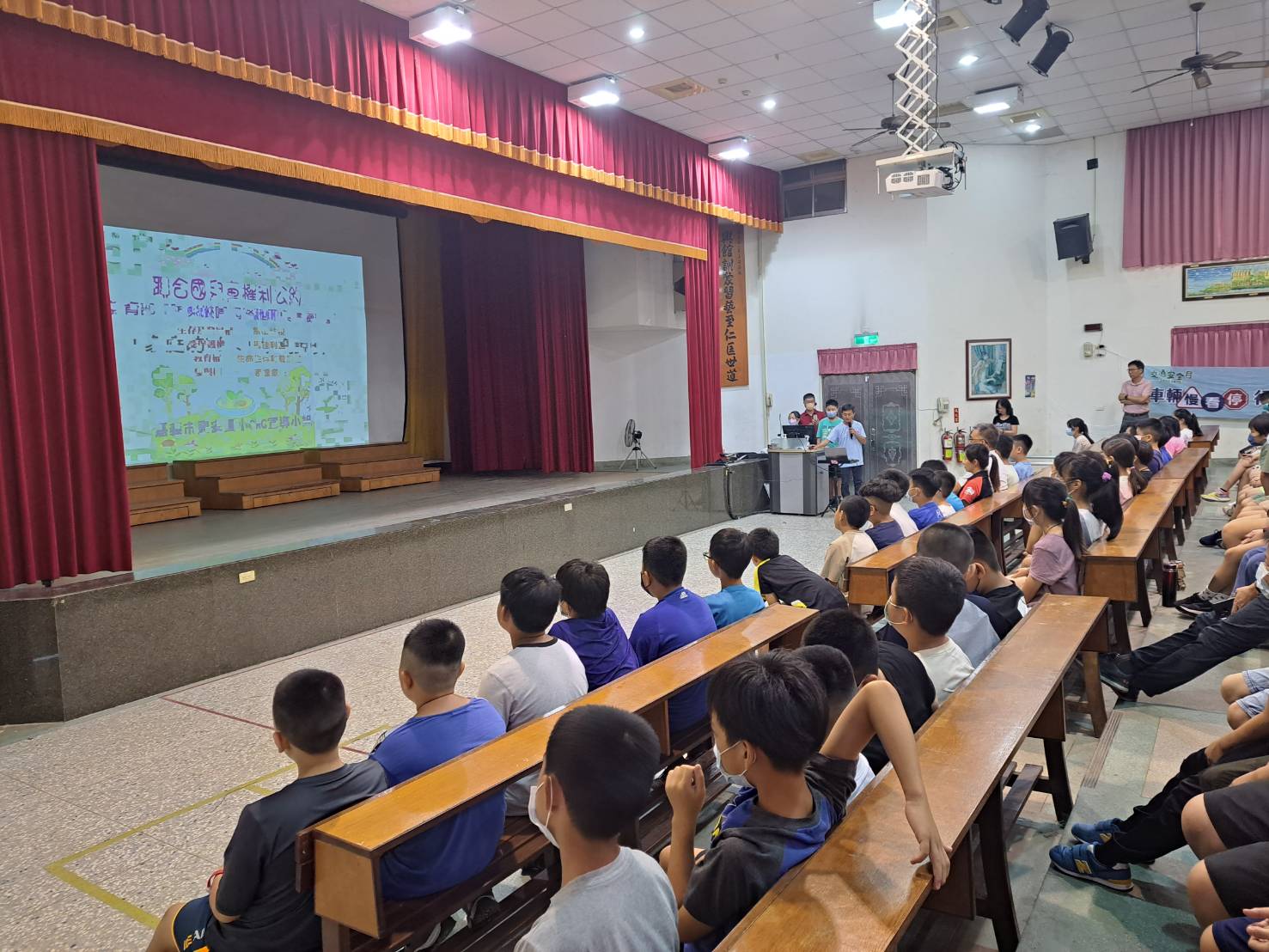 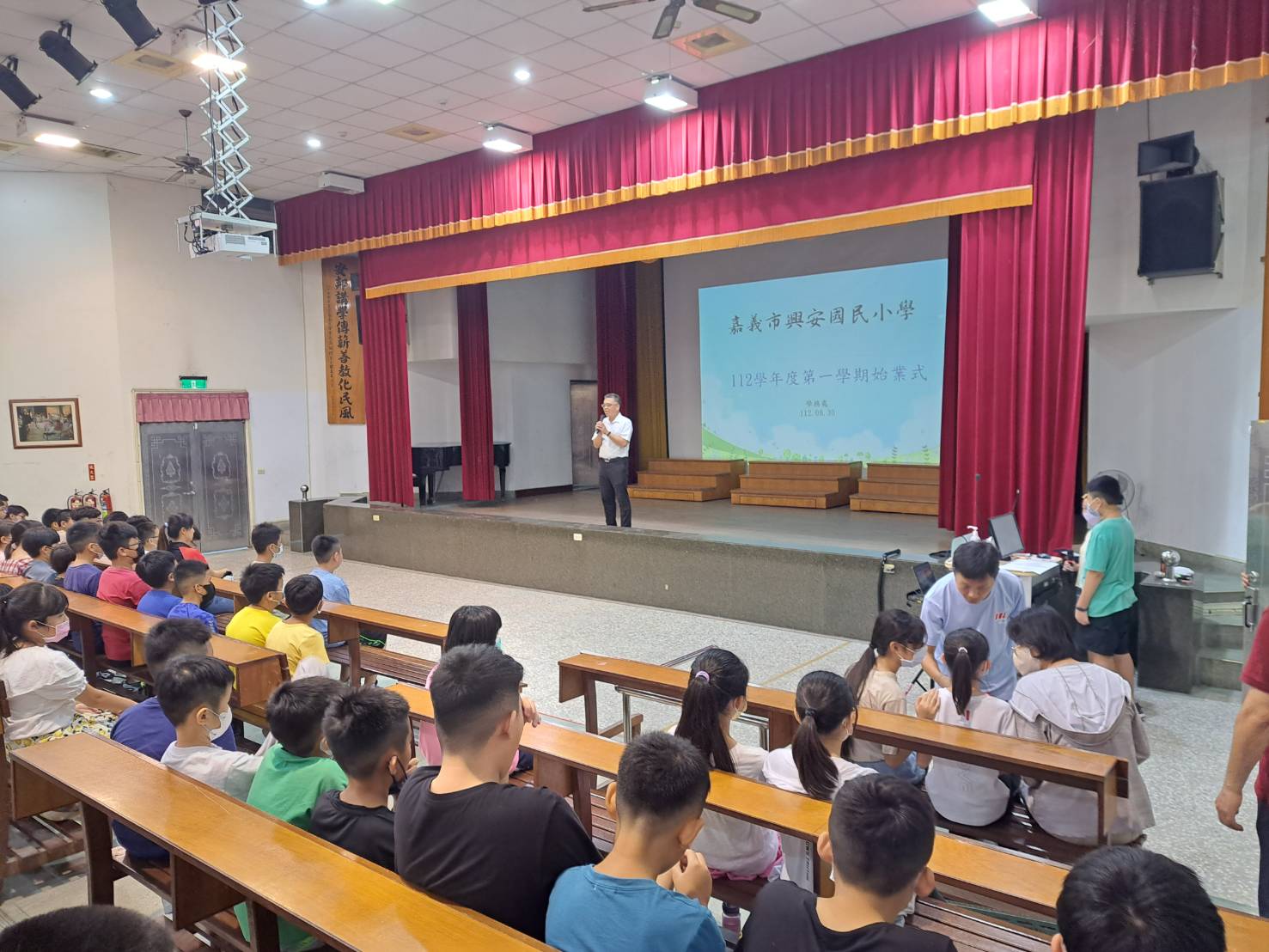 